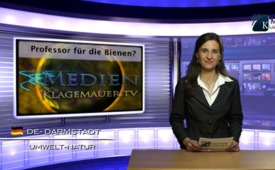 Professor für die Bienen?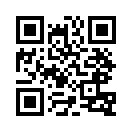 „Mit einer neuen Professur für Bienengesundheit will die Uni Bern maßgeblich zur Erforschung des weltweiten Bienensterbens beitragen“, so lautet ein Artikel der Schweizer Presse„Mit einer neuen Professur für Bienengesundheit will die Uni Bern maßgeblich zur Erforschung des weltweiten Bienensterbens beitragen“, so lautet ein Artikel der Schweizer Presse (20 Minuten-Zeitung) Anfang Januar. Es folgte ein weiterer Artikel, der „das drastische Bienensterben von 50 % aller Schweizer Bienenvölker letzten Winter als sehr besorgniserregend für die gesamte Natur, Landwirtschaft und somit die Volkswirtschaft einstuft“, deshalb brauche es diese Professoren (Migros-Magazin Nr.4/13). Laut diesem Zeitungsartikel steht das Studium der Milbe Varroa Destructor im Mittelpunkt, die vor rund 25 Jahren in die Schweiz eingeschleppt worden sein soll. Ist da nicht vielmehr, statt einer realen Gegenhilfe dieses Problems, wieder eine Verschleppung der Aufklärung über längst wissenschaftlich bewiesene, aber vehement unterdrückte Ursachen des Bienensterbens im Gange? Als Beispiel die Mobilfunkstrahlung, sie zerstört nachweislich den Orientierungssinn der Bienen. Ebenso Pestizide, die Neonicotinoide enthalten. Die Honigbiene nimmt über Nektar und Pollen diese Schadstoffe auf, die wie Nervengifte wirken. Die Arbeiterinnen verlieren in Folge die Orientierung und finden nicht mehr in den Bienenstock zurück. Gentechnisch veränderte Pflanzungen und deren Langzeitfolgen tun ein Übriges. Zur Rettung der Bienen braucht es deshalb nicht auch noch Bienen-Professoren, sondern unbestechliche Verantwortliche in Politik und Justiz. Leute, die ein Herz haben für das Problem und bereit sind, zuerst einmal diese längst wissenschaftlich bewiesenen Ursachen des drastischen Bienensterbens praktisch anzugehen und Konsequenzen daraus zu ziehen. Ohne Bienen, so A. Einstein, überleben wir nur vier Jahre!von as.Quellen:Dr. Ulrich Warnke: Bienen, Vögel und Menschen – die Zerstörung der Natur durch Elektrosmog  http://www.20min.ch/schweiz/bern/story/Der-erste-Bienen-Professor-der-Schweiz-18539337https://www.openpetition.de/petition/online/hilfe-fuer-die-honigbiene-nein-zum-Bienensterbenwww.agb-antigenozidbewegung.de/images/documents/mobilfunkbroschuere.pdf(S. 16)Das könnte Sie auch interessieren:#Bienensterben - www.kla.tv/BienensterbenKla.TV – Die anderen Nachrichten ... frei – unabhängig – unzensiert ...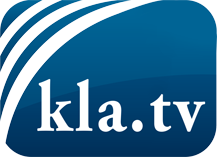 was die Medien nicht verschweigen sollten ...wenig Gehörtes vom Volk, für das Volk ...tägliche News ab 19:45 Uhr auf www.kla.tvDranbleiben lohnt sich!Kostenloses Abonnement mit wöchentlichen News per E-Mail erhalten Sie unter: www.kla.tv/aboSicherheitshinweis:Gegenstimmen werden leider immer weiter zensiert und unterdrückt. Solange wir nicht gemäß den Interessen und Ideologien der Systempresse berichten, müssen wir jederzeit damit rechnen, dass Vorwände gesucht werden, um Kla.TV zu sperren oder zu schaden.Vernetzen Sie sich darum heute noch internetunabhängig!
Klicken Sie hier: www.kla.tv/vernetzungLizenz:    Creative Commons-Lizenz mit Namensnennung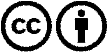 Verbreitung und Wiederaufbereitung ist mit Namensnennung erwünscht! Das Material darf jedoch nicht aus dem Kontext gerissen präsentiert werden. Mit öffentlichen Geldern (GEZ, Serafe, GIS, ...) finanzierte Institutionen ist die Verwendung ohne Rückfrage untersagt. Verstöße können strafrechtlich verfolgt werden.